МИНОБРНАУКИ РОССИИЮго-Западный государственный университетУТВЕРЖДАЮ:Заведующий кафедрой  вокального искусства(наименование кафедры полностью)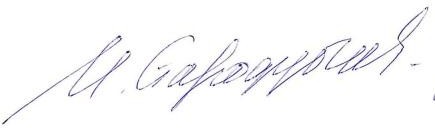 ______________ И.Ф. Стародубцева(подпись)«30» июня 2022 г.ОЦЕНОЧНЫЕ СРЕДСТВАдля текущего контроля успеваемостии промежуточной аттестации обучающихся  по дисциплине 	Методика преподавания профессиональных дисциплин		(наименование дисциплины)			53.04.02 Академическое пение. Музыкальное		 				исполнительство и педагогика			(код и наименование ОПОП ВО)Курск – 20221 ОЦЕНОЧНЫЕ СРЕДСТВА ДЛЯ ТЕКУЩЕГО КОНТРОЛЯ УСПЕВАЕМОСТИ1.1 ВОПРОСЫ ДЛЯ СОБЕСЕДОВАНИЯ Раздел (тема) дисциплины 1 Акустическое строение голоса. Работы академика Павлова И.П. и их значение для вокальной педагогики. Строение нервной системы, условные и безусловные рефлексыДать краткую характеристику учению И.П. Павлова.Строение нервной системы, условные и безусловные рефлексы. Различие условных и безусловных рефлексов.Взаимосвязь психических процессов и свойств личности.Назовите типичные свойства личности. Анализ значения психологии для вокально-педагогической деятельности. Приведите примеры. Дать определение термину: Познавательная сфера.Дать определение термину: Эмоциональная сфера.Дать определение термину: Волевая сфера. Раскрыть понятие: Развитие певческих навыков. Что такое врабатываемость? Дать определение термину: Ощущения.  Специфика певческих ощущений. Виды.  Восприятие и наблюдательность. Память. Охарактеризовать основные процессы памяти, ее виды и особенности.  Мышление. Воображение и творчество. Эмоции и чувства. Воля. Значение воли для артистической деятельности. Психология деятельности.  Перечислить виды навыков.  Дать характеристику понятию Привычки. Темперамент. Дать определение понятию.  Перечислить  Типы темперамента.  Перечислить Особенности каждого типа темперамента. Кратко рассказать об особенностях работы с учеником с учётом его темперамента. Привести пример. Направленность личности - потребности и интересы. Задатки и способности.Раздел (тема) дисциплины 2 Дыхание. Виды дыхания. Роль дыхания в пении, вдох - выдох, их различие. Опора звука: удобство, спокойное и ненапряжённое голосообразование, лёгкость работы голосового аппарата.Задачи и механизмы вдоха и выдоха. Регуляция дыхания.Дыхание в пении. Типы дыхания. Певческое дыхание и его связь с характером звука.Дыхание в речи и пении. Различия.Методические взгляды на певческое дыхание в историческом развитии.Научные данные о певческом дыхании. Гипотеза Л. Работнова о так называемом «парадоксальном» дыхании в пении. Анатомия дыхательных органов и физиология дыхания. Легкие, бронхи, трахея. Гладкая мускулатура легких.  Строение и мышцы грудной клетки, живота, спины («вдыхатели» и «выдыхатели»).  Современные взгляды на певческое дыхание.  Роль диафрагмы в организации вдоха.  Развитие певческого дыхания.  Организация певческого выдоха. Воспитание голоса путём контроля над деятельностью дыхания. Педагогические взгляды на установку гортани.  Научные данные о положении гортани в пении. Ее внутренняя и внешняя работа. Значение учения И.П. Павлова для организации верного певческого дыхания. Резонансная теория пения. Атака звука. Виды атаки. Назвать наиболее верный тип атаки при певческой фонации. Поясните почему. Работа голосовых складок в пении.  Мышечно-эластическая теория фонации. Нейрохронаксическая  теория фонации. Мукоондуляторная теория фонации.Раздел (тема) дисциплины 3 Классификация голосов. Регистры певческого голоса. Мужские, женские, детские голоса (мутация), охрана и гигиена.Изучение классификации голосов, их диапазонов.Назвать диапазоны женских голосов.Назвать диапазоны мужских голосов.Назвать диапазоны детских голосов.Переходные ноты. Женские голоса.Переходные ноты.Мужские голоса.Переходные ноты. Детские голоса.Определение типа голоса по комплексу данных.Особенности воспитания детского голоса. Мутационный период. Особенности работы с певцом в период мутации Что такое гигиена голоса. Значение охраны и гигиены голоса для певца. Что обозначает определение люди вокально-речевых профессий. Почему опасно заниматься вокалом в период менструации? Почему людям вокально речевых профессий нельзя употреблять табак и спиртное? Охрана детского голоса. Режим дня певца. Режим певца в период активныой подготовки к выступлению. Режим певца во время ОРВИ. Дать определение понятию «голосовой покой» Система fach. История создания. Классификация Типов голоса по системе Fach. Виды сопрано в системе fach. Привести пример подходящих партий. Виды теноров в системе fach. Привести пример подходящих партий. Виды басов в системе fach. Привести пример подходящих партий. Виды баритонов в системе fach. Привести пример подходящих партий.Раздел (тема) дисциплины 4 Работа артикуляционного аппарата. Дикция. Дефекты голоса и их исправление. Гигиена голоса.Работа артикуляционного аппарата в речи. Работа артикуляционного аппарата в пении. Работа губ, языка и мягкого нёба при произношении гласных и согласных в пении.Взаимосвязь работы артикуляционного аппарата и гортани. Влияние гласных на качество певческого звука.Влияние гласных на качество звука в вокальной педагогике. Фонетический метод воспитания голоса.Педагогические взгляды на положение языка, губ, мягкого нёба, глотки и рта в пении. Вокальная речь: выработка дикционной чёткости, естественности, выразительности, вокальности, слова.  Чистые и редуцированные (смешанные) гласные. Чёткие согласные (без скандирования). Определение профессиональной пригодности голосового аппарата. Особенности патологий голосового аппарата, препятствующие занятиям профессиональным пением. Что такое открытая и закрытая гнусавость. Перечислите аномалии строения губ и неба, прикуса. Перечислите аномалии строения надгортанника. Что такое рубцовые деформации глотки. Какие бывают нервно-мышечные нарушения в управлении гортанью и т.д.  Органические болезни голосового аппарат, влияющие на певческую фонацию. Катаральные воспаления верхних дыхательных путей, некоторые заболевания носа и его придаточных полостей (гайморит, ангина, тонзиллит, фарингит, ларингит и др.). Лечение. Психологические причины нарушения певческой фонации. Психологические зажимы, способы борьбы с ними. Психосоматика пения. Дать определение. Игровые приемы снятия зажимов. Тренинги на снятие вокальных и речевых зажимов. Привести примеры.Раздел (тема) дисциплины 5Особенности начальной работы с учеником. Способы совершенствования голосов. Работа над репертуаром (подбор). Репертуар, соответствующий вокальной подготовке: диапазон, темп, тесситура. Подготовка и проведение урока сольному пению в рамках педагогической практики.Знакомство с новым учеником. Основные задачи первых уроков.Методика проведения первых уроков, выявляющих вокально-технические, музыкально-исполнительские сценические данные ученика. Составление примерного плана работы с учётом индивидуальных особенностей студента. Особенности занятий с начинающими певцами.Процесс пения как единство психо-физиологических процессов. Условность изолированного рассмотрения работы отдельных частей голосового аппарата в пении.Установка корпуса певца. Значение установки корпуса певца для активности организма в пении.  Рабочее состояние певца.  Взаимовлияние моторики и психики.  Постановка головы в пении.  Как должны работать ротовая полость и нижняя челюсть в пении.  Эстетическая основа установки корпуса, головы и артикуляционных органов у певца. Использование различных приёмов при воздействии на голос ученика:  Целесообразность и особенности использования каждого из них. Целостность певческого процесса и значение способов организующих работу голосового аппарата. Значение совершенствования вокального слуха в воспитании голоса ученика. Способы. Роль мышечных приемов в воспитании желаемых качеств голоса. Работа по исправлению недостатков тембра голоса. Методы. Дать определение понятию «диапазон» Что такое тесситура Подбор репертуара на начальном этапе обучения в музыкальной школе. Подбор репертуара на начальном этапе обучение в музыкальном колледже (училище). Подбор репертуара на начальном этапе обучения в консерватории, университете (академии, институте и т. д). Привести пример учебно-методических пособий по вокалу для каждого вида обучения (школа, колледж, институт).Раздел (тема) дисциплины 6 Упражнения. Работа над развитием техника пения. Основные принципы в воспитании певцов: единство художественного и технического развития, индивидуальный подход, постепенность и последовательность.Принцип единства художественного и технического развития певца. Научное  обоснование и соблюдение  принципа единства. художественного и технического развития в воспитании артиста, певца.Принцип постепенности и последовательности как общепедагогический принцип. Принцип постепенности и последовательности в вокальной педагогике. Его значение для развития вокальных данных.Принцип индивидуального подхода. Его физиологическое обоснование.Кантилена. Дать определение. Перечислить Упражнения для развития кантилены. Привести примеры.Перечислить упраженения на “legato”. Привести примеры.Дать определение “portamento”. Перечислить упражнения на “portamento”.Привести примеры. Дать определение “marcato”. Перечислить упражнения на умение петь “marcato”Привести примеры. Дать определение “glissando”. Дать определение “portamento”. Упражнения на “portamento”. Упражнения на “glissando”. Отличие “glissando” от “portamento”. Беглость в вокальной литературе различных стран и эпох. Техника беглости в итальянской школе пения.  Особенности колоратуры в русских операх.  Виды техники беглости: гаммы, пассажи, группетто, арпеджио, трель.  Значение беглости в развитии голоса. Упражнения на piano. Проанализировать  и сравнить технику пения двух современных оперных певцоа одного типа голоса. Привести примеры учебно-методической литературы для развития техники пения. Вокализ. Его значение в воспитании техники пения. Примеры учебников с  вокализами на разные виды техники.Раздел (тема) дисциплины 7 Зарубежная и отечественная вокальные школы. Основные понятия вокальной педагогики и методики, их различие.Возникновение итальянской вокальной школы.Раскрыть понятие bel cantoОперная реформа Ж. Дюпре.Я. Пери – значение для мировой вокальной школы.Эпоха кастратов. Основные характеристики.Борьба кастратов с примадоннами.Требования музыки эпохи барокко к оперным певцам.Требования музыки веристов к оперным певцам.Требования музыки романтиков к певцам. Рихард Вагнер как оперный реформатор. Синтез искусства по Вагнеру. Понятие «вагнеровский певец». Возникновение русской вокальной школы. Основные характеристики русской вокальной школы. Этапы формирования русской вокальной школы. Значение русской народной песни в формировании национальной вокальной школы. Школа пения Глинки. М. Глинка – основоположник русской вокальной школы. А. Варламов. Вклад в  развитие русской  вокальной школы. А. Даргомыжский. Вклад в развитие русской  вокальной школы. Возникновение и развитие зарубежных вокальных школ: немецкой, французской, итальянской.  Их отличия друг от друга и от русской школы.Шкала оценивания: 6-балльнаяКритерии оценки:	5-6 баллов (или оценка «отлично») выставляется обучающемуся, если он принимает активное участие в беседе по большинству обсуждаемых вопросов (в том числе самых сложных); демонстрирует сформированную способность к диалогическому мышлению, проявляет уважение и интерес к иным мнениям; владеет глубокими (в том числе дополнительными) знаниями по существу обсуждаемых вопросов, ораторскими способностями и правилами ведения полемики; строит логичные, аргументированные, точные и лаконичные высказывания, сопровождаемые яркими примерами; легко и заинтересованно откликается на неожиданные ракурсы беседы; не нуждается в уточняющих и (или) дополнительных вопросах преподавателя; показывает высокий художественный и вокально-технический уровень, убедительный сценический образ, органическое единство музыкального материала и пластики, внесены свои творческие находки в музыкальные образы;	3-4 баллов (или оценка «хорошо») выставляется обучающемуся, если он принимает участие в обсуждении не менее 50% дискуссионных вопросов; проявляет уважение и интерес к иным мнениям, доказательно и корректно защищает свое мнение; владеет хорошими знаниями вопросов, в обсуждении которых принимает участие; умеет не столько вести полемику, сколько участвовать в ней; строит логичные, аргументированные высказывания, сопровождаемые подходящими примерами; не всегда откликается на неожиданные ракурсы беседы; не нуждается в уточняющих и (или) дополнительных вопросах преподавателя; показывает хороший художественный и вокально-технический уровень, соблюдается стилистика жанра, но неяркий сценический образ, не достигнуто единство музыкального материала и пластики	1-2 баллов (или оценка «удовлетворительно») выставляется обучающемуся, если он принимает участие в беседе по одному-двум наиболее простым обсуждаемым вопросам; корректно выслушивает иные мнения; неуверенно ориентируется в содержании обсуждаемых вопросов, порой допуская ошибки; в полемике предпочитает занимать позицию заинтересованного слушателя; строит краткие, но в целом логичные высказывания, сопровождаемые наиболее очевидными примерами; теряется при возникновении неожиданных ракурсов беседы и в этом случае нуждается в уточняющих и (или) дополнительных вопросах преподавателя; показывает недостаточно высокий художественный и вокально-технический уровень, неяркий сценический образ, не достигнуто единство музыкального материала и пластики;	0 баллов (или оценка «неудовлетворительно») выставляется обучающемуся, если он не владеет содержанием обсуждаемых вопросов или допускает грубые ошибки; пассивен в обмене мнениями или вообще не участвует в дискуссии; затрудняется в построении монологического высказывания и (или) допускает ошибочные высказывания; постоянно нуждается в уточняющих и (или) дополнительных вопросах преподавателя; произведения исполняются не наизусть, с мелодическими и ритмическими неточностями, отсутствует единство музыкального материала и пластики, и т.д. 2 ОЦЕНОЧНЫЕ СРЕДСТВА ДЛЯ ПРОМЕЖУТОЧНОГО КОНТРОЛЯ УСПЕВАЕМОСТИ.2.1 КОМПЛЕКСНЫЕ ЗАДАНИЯРаздел (тема) дисциплины 1 Голос как функция организма.  Составить план-конспект урока по вокалу для учащегося детской школы искусств.Сделать исполнительский анализ произведения Д. Каччини «Эрос, что медлишь?».  Указать сложности, вокальные проблемы, с которыми может столкнуться ученик. Найти пути решения. Написать эссе на тему «Психология пения»Раздел (тема) дисциплины 2 Анатомо-функциональная организация голосового аппарата. Гортань Органы дыхания. Ротовая полость. ГлоткаСоставить план-конспект урока по вокалу для учащегося детской школы искусств. Уделить внимание беззвуковым дыхательным упражнениям.Сделать исполнительский анализ РНП «Лучинушка» с точки зрения работы дыхательного аппарата.Написать эссе на тему «Работа дыхательного аппарата в речи и в пении».Раздел (тема) дисциплины 3 Основы физиологии фонации. Научные основы вокальной и речевой методикиСоставить план-конспект урока по вокалу учащегося детской школы искусств.Сделать исполнительский анализ Ф. Шуберта «Блаженство».Написать эссе на тему «Природа фонации».Раздел (тема) дисциплины 4 Особенности вокальной работы с певцамиСоставить план-конспект урока по вокалу учащегося детской школы искусств.Сделать исполнительский анализ РНП «Волга-реченька».Написать эссе на тему «Воспитание певца. Проблемы. Пути решения».Раздел (тема) дисциплины 5 Основные принципы охраны голоса. Вопросы вокальной нагрузкиСоставить план-конспект урока по вокалу учащегося детской школы искусств.Сделать исполнительский анализ Арии Орфея из оперы «Орфей и Эвридика» Х-В.Глюка « O del mio dolce ardor».Написать эссе на тему «Проблемы вокальной нагрузки. Пути решения».Раздел (тема) дисциплины 6 Гигиена голоса. Основы закаливания. Профилактика заболеваний голосового аппарата. Составить план-конспект урока по вокалу учащегося детской школы искусств.Сделать исполнительский анализ романса С. Рахманинова «Ночь печальна».Написать эссе на тему «Основы закаливания для певца. Первичная вторичная и третичная профилактика заболеваний голосового аппарата».Шкала оценивания: 6-балльнаяКритерии оценивания решения комплексного задания:6-5 баллов выставляется обучающемуся, если решение задания демонстрирует глубокое понимание обучающимся предложенной проблемы и разностороннее ее рассмотрение; свободно конструируемая работа представляет собой логичное, ясное и при этом краткое, точное описание хода решения (последовательности (или выполнения) необходимых трудовых действий) и формулировку доказанного, правильного вывода (ответа); при этом обучающимся предложено несколько вариантов решения или оригинальное, нестандартное решение (или наиболее эффективное, или наиболее рациональное, или оптимальное, или единственно правильное решение); задание решено в установленное преподавателем время или с опережением времени. 4-3 балла выставляется обучающемуся, если решение задания демонстрирует понимание обучающимся предложенной проблемы; задание решено типовым способом в установленное преподавателем время; имеют место общие фразы и (или) несущественные недочёты в описании хода решения и (или) вывода (ответа). 2-1 балла выставляется обучающемуся, если решение задачи демонстрирует поверхностное понимание обучающимся предложенной проблемы; осуществлена попытка шаблонного решения задания, но при решении допущены ошибки и (или) превышено установленное преподавателем время. 0 баллов выставляется обучающемуся, если решение задания демонстрирует непонимание обучающимся предложенной проблемы, и (или) значительное место занимают общие фразы и голословные рассуждения, и (или) задание не решено.2.2 БАНК ВОПРОСОВ И ЗАДАНИЙ В ТЕСТОВОЙ ФОРМЕ1 Вопросы в закрытой форме1.1 Певческий голос явлениеa) акустическоеb) психологическоеc) рефлекторноеd) физиогномическое1.2 Под звуком в акустике понимаетсяa) распространение колебаний в упругой среде.b) колебание волн в упругой среде.c) колебание волокон в упругой среде.d) колебание струн в упругой среде.1.3 Источником певческого голоса являютсяa) горлоb) гортаньc) глоткаd) голосовые складки1.4 Шумы - этоa) звуки определенныеb) звуки, не имеющие конкретной направленностиc) звуки, не имеющие определенной высотыd) звуки имеющие определенный характер1.5 Волевая сфера - этоa) это свойства человека, в том числе, и врождённые, характеризующие содержание,качество и динамику его эмоций и чувств, в том числе способов их регуляции.b) это все, что подчиняется воле человекаc) это условные рефлексыd) это совокупность условных и безусловных рефлексов1.6 Познавательная сфера - этоa) это набор способностей, при помощи которых человек познает явления окружающегоего мираb) это набор умений и знаний полученных человекомc) это мозг и ЦНСd) это интеллект человека1.7 Под ощущением в психологии понимается способностьa) чувствоватьb) отражать в нашем сознании отдельные свойств и предметов и явлениий внешнегомира, действующих на них в данный момент, а также способность отражатьсостояние и работу органов внутри нашего телаc) проживать эмоции1.8 Тоныa) звуки, имеющие определенную высотуb) звуки,имеющие определенную долготуc) звуки конкретной направленностиd) звуки с определенным количеством колебаний1) Гортань и дыхание в процессе фонации образуютa) звукb) певческий голосc) гласные звукиd) импеданс1.9 Какой тип дыхания считается порочнымa) нижнереберно-диафрагмальноеb) абдоминальрноеc) ключичноеd) грудное1.10 Школа пения естьa) школа речиb) школа резонатораc) школа интонацииd) школа дыхания1.11 Кто изобрел ларингоскопa) Жильбер Дюпреb) Леонид Дмитриевc) Мануэль Гарсиа-отецd) Мануэль Гарсия-сын1.12 Трахея представлет собой полую трубку длинойa) 100 смb) 2 смc) 15смd) 50см1.13 Диафрагма представляет собойa) мышцу сложной формы напоминающую конусb) мышцу сложной формы напоминающую ромбc) мышцу простой формы напоминающую овалd) мышцу сложной формы напоминающую купол1.14 Дыхание имеет природуa) произвольнуюb) непроизвольнуюc) произвольно-непроизвольнуюd) газообменную .8) Энергию для рождения звуковых колебаний несетa) легкиеb) трахеяc) дыханиеd) бронхи1.15 Типы голосаa) высокий средний низкийb) громкий тихий среднийc) вокальный не вокальныйd) сопрано меццо-сопрано тенор бас1.16 Тесситура -этоa) индикатор комфорта в пенииb) преобладающее расположение звуков по высоте в музыкальном произведении по отношению к диапазону голоса (вокала) или музыкального инструмента. Также тесситурой можно назвать тот диапазон певческого голоса конкретного человека, пение на котором даётся ему без сильной нагрузки на голосовые связки.c) ткань голосовых складокd) субъективное восприятие диапазона голоса1.17 Типы детских голосовa) фальцет сопрано дискантb) альт бас тенорc) альт сопрано дискантd) альт сопрано меццо-сопрано1.18 Мутация голоса – этоa) огрубление понижение голосаb) смена регистров в голосе связанная с половым созреваниемc) физиологическое изменение качество голосаd) физиологический процесс смены голоса в период полового созревания.1.19 Мутация голоса у мальчиков занимаетa) месяцb) три и более летc) неделяd) до одного года1.20 До скольки лет может происходить развитие гортани у женщинa) до 18b) до 50c) до 25d) до 301.21 В какой период женщинам нужно аккуратно относиться к голосовому аппаратуa) во время ОРВИb) при беременностиc) в дни менструацииd) в дни пониженного давления1.21 Чем грозит чрезмерная нагрузка во время менструацииa) ничемb) воспалением гортаниc) кровоизлиянием в связкуd) полной потерей голоса1.22 Группы лиц голосо-речевых профессийa) Вокалисты — солисты; вокалисты — артисты хора; актё' ры; дикторы.b) Учителя; переводчики; телефонисты; руководители.c) Юристы; врачи; офицеры; рабочие шумных цехов; менеджеры; риэлтеры; рекламныеагенты и пр. 1.23 Голосовой аппарат — это сложный анатомо-функциональный комплекс, который состоит из трёх основных отделовa) генераторный энергетический резонаторно-артикуляционный;b) нервный вегетативный и рефлекторныйc) нижний верхний средний1.24 Артикуляционный аппаратa) губы зубы язык глоткаb) губы глотка голосовые губыc) зубы горло носd) ухо горло нос1.25 Энергетический отделa) легкие бронхиальное дерево  диафрагмаb) легкие диафрагмаc) легкие бронхи мышцы пресса1.26 Фонация требуетa) удлинения выдохаb) укорачивания выдохаc) ничего не требует1.27 Дисфония в переводе означаетa) расстройство фонацииb) расстройство голосовой функцииc) расстройство фона1.28 Носовой призвук a) назализацияb) гнусавостьc) храп1.29 Гипотонусная дисфония этоa) несмыканиеb) пересмыканиеc) понижение подскладочного давления1.30 Органические расстройстваa) ларингитb) трахеитc) ложные узелкиd) вазомоторный монохордит 2 Вопросы в открытой форме2.1 Высота звука –  это субъективное восприятие _______________колебательных движений.2.2 _______________ –  концевые аппараты чувствительных нейронов — служат для восприятия различных явлений внешней среды с последующей передачей их по чувствительным волокнам в центральную нервную систему.2.3 Органы чувств, и в частности слуховой орган, способны к _______________ , к приспособлению.2.4 _______________ это более сложный процесс отражения действительности в нашем _______________, когда явление или предмет выступают в виде целостного образа.2.5 Наша психическая деятельность, все, что произвольно подвластно волевому контролю, выполняется _______________ отделом нервной системы.2.6По строению в нервной системе различают центральныйи _______________ отделы.2.7_______________ регулирует всю сложную систему процессов, участвующих в поддержании нормальной жизни организма: пищеварение, кровообращение, обмен веществ, теплорегуляцию.2.8 ______ Совокупность душевных, психических свойств человека,характеризующих степень его возбудимости и проявляющихсяв его отношении к окружающей действительности, в поведении."Сангвинический, меланхолический, холерический и флегматическийтемпераменты".2.9 ______ Жизненная энергия, способность к внутреннему подъёму. "Человек с темпераментом".2.10 ______ Характер – определяет, как человек действует, приобретённый, подвержен изменениям. Способности  определяют, с какой скоростью, глубиной, лёгкостью и прочностью овладевает знаниями, умениями, навыками.2.11 ______ Через различного рода анализаторы (органы чувств) головной мозг человека получает сигналы как о явлениях внешней среды, так и осостоянии организма.2.12 ______ Слова, обозначающие понятия, слова, позволяющие мыслить вотвлечённых образах, сигнализируют о явлениях внешнего мира.2.13 ______ Вторая инстанция – большие полушария, но без лобных долей. Тут возникают при помощи условной связи ассоциации, новый принцип деятельности: сигнализация немногих безусловных внешних агентов бесчисленной массой других агентов, постоянно вместе с тем анализируемых и синтезируемых, дающих возможность очень большой ориентировки в той же среде и тем уже гораздо большего приспособления.2.14 При формировании гласных звуков, возбудитель звуков всегда голосовой_______________.2.15 На характер работы голосовой щели влияет противоподавление _______________, которое возникает в полостях ротоглоточого канала.2.16 У певцов, пользующихся повышенным положением гортани, в пении надставная трубка _______________.2.17 Лирический тип исполнения требует _______________ типа дыхания.2.18 Драматическое пение требует более _______________ типа дыхания.2.19 Гортань - это орган, в котором возникает _______________ певческого голоса.2.20 Со времен Ж. Дюпре певцы формировали голос в _______________.2.21 Голосовая функция тесно связана и с _______________ системой человека, и с _______________ системой, и с состоянием внутренних органов.2.22 При неустойчивой нервной системе, при сильной ее реактивности и быстрой _______________ легко возникают различные нарушения нервной деятельности, немедленно сказывающиеся на голосе.2.23 _______________ система тесно связана с нервной.2.24 На полный желудок — петь трудно не только из-за механическихпричин, вследствие ограничения движений _______________,2.25 Певцу рекомендуется в дни выступленияобедать за _______________ часа до выступления, не перегружая себя едой.2.26 Сон, достаточный для восстановления энергии нервных клеток, должен длиться _______________ часов для взрослого человека.2.27 Принимать пищу не позже чем за _______________ часадо сна.2.28 Острые воспалительные явления в гортани (ларингит) и трахее (трахеит) возникают вследствие _______________.2.29_______________ голосовых складок могут быть _______________ и истинные.2.30 Ложные узелки это ни что иное, как _______________ на свободном крае голосовой складки, чаще в узелковой зоне.2.31 особенно опасны _______________ кровоизлияния, способные вызыватьв последующем стойкие изменения _______________ голосовой складки,что отразится на тембре и профессиональной фонации.3 Вопросы на установление соответствия3.1 Определите соответствие между элементами левого и правого столбца.3.2  Определите соответствие между элементами левого и правого столбца.3.3 Определите соответствие между элементами левого и правого столбца.3.4 Определите соответствие между элементами левого и правого столбца.3.5 Определите соответствие между элементами левого и правого столбца.3.6 Определите соответствие между элементами левого и правого столбца.3.7Определите соответствие между элементами левого и правого столбца.3.8 Определите соответствие между элементами левого и правого столбца.3.9  Определите соответствие между элементами левого и правого столбца.3.10 Определите соответствие между элементами левого и правого столбца3.11 Определите соответствие между элементами левого и правого столбца3. 12 Определите соответствие между элементами левого и правого столбца3.13 Определите соответствие между левым и правым столбцами3.14 Определите соответствие между левым и правым столбцами3.15Определите соответствие между левым и правым столбцами3. 16 Определите соответствие между элементами левого и правого столбца3. 17 Определите соответствие между элементами левого и правого столбца3. 18 Определите соответствие между элементами левого и правого столбца3.19 Определите соответствие между элементами левого и правого столбца 3.20 Определите соответствие между элементами левого и правого столбца 3.21 Определите соответствие между элементами левого и правого столбца 3.22 Определите соответствие между элементами левого и правого столбца 3.23 Определите соответствие между элементами левого и правого столбца 3.24 Определите соответствие между элементами левого и правого столбца 3.25 Определите соответствие между элементами левого и правого столбца 3.26 Определите соответствие между элементами левого и правого столбца 3.27 Определите соответствие между элементами левого и правого столбца 4 Вопросы на установление последовательности4.1 Установите последовательность:Элементарная схема голосообразования может выглядеть следующим образом: 1) прохождение тока воздуха из нижних дыхательных путей через сомкнутую голосовую щель – образование первичного ларингеального тона – фонационный выдох
2) качественное преобразование вдоха в резонаторно-артикуляционной системе – образование первичного ларингеального тона – фонационный выдох – прохождение тока воздуха из нижних дыхательных путей через сомкнутую голосовую щель3) образование первичного ларингеального тона – качественное преобразование вдоха в резонаторно-артикуляционной системе – прохождение тока воздуха из нижних дыхательных путей через сомкнутую голосовую щель – фонационный выдох4) фонационный выдох – образование первичного ларингеального тона –качественное преобразование вдоха в резонаторно-артикуляционной системе – прохождение тока воздуха из нижних дыхательных путей через сомкнутую голосовую щель 
4.2 Определите последовательность в издании учебных пособий:1) Полная школа пения А. Варламова – Школа пения Глинки – Школа пения Г. Панофки – Методика преподавания пения Л. Дмитриева2) Школа пения Глинки – Полная школа пения А. Варламова – Методика преподавания пения Л. Дмитриева – Школа пения Г. Панофки3) Методика преподавания пения Л. Дмитриева – Школа пения Г. Панофки – Полная школа пения А. Варламова – Школа пения Глинки4) Школа пения Г. Панофки – Полная школа пения А. Варламова – Методика преподавания пения Л. Дмитриева – Школа пения Глинки4.3 Установите последовательность:1) Русская Вокальная школа – Немецкая Вокальная Школа – Французская Вокальная школа – Итальянская вокальная школа2) Итальянская вокальная школа – Русская Вокальная школа – Немецкая Вокальная Школа – Французская Вокальная школа3) Немецкая Вокальная Школа – Итальянская вокальная школа – Французская Вокальная школа – Русская Вокальная школа4) Французская Вокальная школа – Немецкая Вокальная Школа – Русская Вокальная школа – Итальянская вокальная школа4.4 Установите последовательность:1) Барокко – Веризм – Классицизм – Романтизм – Импрессионизм2) Веризм – Романтизм – Импрессионизм – Классицизм – Барокко3) Барокко – Классицизм – Романтизм – Импрессионизм – Веризм4)  Веризм – Импрессионизм – Классицизм – Барокко – Классицизм4.5 Установите верную хронологиескую последовательность.1) Нейрохронаксическая теория - Мукоондулярная теория- Миоэластическая теория2) Мукоондулярная теория - Миоэластическая теория- Нейрохронаксическая теория3) Миоэластическая теория - Нейрохронаксическая теория - Мукоондулярная теория4.6  Установите верную последовательность1) Голосообразование –голосооформление2) Голосооформление – голосообразование4.7  Выберите правильную последовательность этапов становления голоса:1) Дошкольный – домутационный – мутационный – период становления организма человека – постмутационный – период угасания – голос взрослого человека2) Голос взрослого человека – постмутационный – период угасания – домутационный – дошкольный – период становления организма человека – мутационный3) Дошкольный – домутационный –мутационный – постмутационный – период становления организма человека – голос взрослого человека – период угасания4.8  Расположите в правильной последовательности этапы фонопедической работы:1) Массаж голосовых складок – Режим молчания (3-7 дней) – Снижение тона путем легкого нажима на кадык – При высоком голосе произнесение звука У постепенно снижая тон сиреной – произнесение других гласных затем слогов – Произнесение А ( 5-6 дней) затем гимнастика.2) Режим молчания (3-7 дней) – Массаж голосовых складок – Снижение  тона путем легкого нажима на кадык – Произнесение А ( 5-6 дней) затем гимнастика. При высоком голосе произнесение звука У постепенно снижая тон сиреной – произнесение других гласных затем слогов3) Режим молчания (3-7 дней) – Массаж голосовых складок – Произнесение А (5-6 дней) затем массаж – произнесение других гласных затем слогов – При высоком голосе  произнесение звука У затем слогов – Снижение тона путем легкого нажатия на кадык4.9  Установите верную последовательность этапов фонопедической работы1) Подготовительный – формирование нового механизма голосообразования – закрепление и автоматизация речевого стереотипа2) Формирование нового механизма голосообразования –подготовительный – закрепление и автоматизация речевого стереотипа3) Закрепление и автоматизация речевого стереотипа – формирование нового механизма голосообразования –подготовительный – формирование нового механизма звукообразования.4.10 Установите последовательность при проведении урока по вокалу1) Распевка – работа над произведениями – вокализы – дыхательные упражнения2) Работа над произведениями – Распевка – вокализы- дыхательные упражнения3) Распевка – вокализы – работа над произведениями4.11 Установите верную последовательность.1)Носоглотка – ротоглотка – гортаноглотка2) Ротоглотка – носоглотка – гортаноглотка3) Гортаноглотка –ротоглотка – носоглотка4.12. Установите последовательность1) Варламов «Полная школа пения» – Глинка «Упражнения для усовершенствования голоса» – Гарсиа М. Школа пения4.13. Установите верную последовательность в работе над произведением.1) Работа сольфеджио – работа с поэтическим текстом – работа с аккомпанементом – работа над художественным образом2) Работа над художественным образом – работа с аккомпанементом – Работа сольфеджио – работа с поэтическим текстомШкала оценивания результатов тестирования: в соответствии с действующей в университете балльно-рейтинговой системой оценивание результатов промежуточной аттестации обучающихся осуществляется в рамках 100-балльной шкалы, при этом максимальный балл по промежуточной аттестации обучающихся по очной форме обучения составляет 36 баллов, по очно-заочной и заочной формам обучения – 60 баллов (установлено положением П 02.016). Максимальный балл за тестирование представляет собой разность двух чисел: максимального балла по промежуточной аттестации для данной формы обучения (36 или 60) и максимального балла за решение компетентностно-ориентированной задачи (6). Балл, полученный обучающимся за тестирование, суммируется с баллом, выставленным ему за решение компетентностно-ориентированной задачи. Общий балл по промежуточной аттестации суммируется с баллами, полученными обучающимся по результатам текущего контроля успеваемости в течение семестра; сумма баллов переводится в оценку по дихотомической шкале следующим образом:Соответствие 100-балльной и дихотомической шкалКритерии оценивания результатов тестирования: Каждый вопрос (задание) в тестовой форме оценивается по дихотомической шкале: выполнено – 2 балла, не выполнено – 0 баллов.2.2 ТЕМЫ КУРСОВЫХ РАБОТ:Психологические процессы и свойства личности.Значение индивидуально-психологических различий в вокальной педагогике.Физиология высшей нервной деятельности, её значение в вокальной педагогике.Акустическое строение голоса.Пение как психофизиологический процесс.Музыкальный слух. Вокальный слух. ЭмоциональныйУстройство органов голосообразования.Работа дыхания, гортани и артикуляционного аппаратаПути формирования основных профессиональных певческих навыков.Основы теории и техники резонансного пения.Дефекты голоса и пути их преодоления.Основные музыкально-педагогические вокальные принципы М.И. Глинки. Их значение.Первые уроки с учеником.Классификация голосов.Способы педагогического воздействия на голосРазвитие различных видов вокализации.Гигиена и режим певца.Смежные виды вокальных сценических искусств.О применении научных данных в вокальнойАтака звука.Дыхание, его типы.Зарубежные и отечественные вокальные школы.Гортань, устройство и механизм ее работы.Разновидности вокальной техники и работа над ними.Классификация вокальных голосов.Регистры певческого голоса.Шкала оценивания курсовых работ (или курсовых проектов): 100-балльная. Критерии оценивания (нижеследующие критерии оценки являются примерными и могут корректироваться): 100 – 80  баллов (или оценка «отлично») выставляется обучающемуся, если тема курсовой работы раскрыта полно и глубоко, при этом убедительно и аргументированно изложена собственная позиция автора по рассматриваемому вопросу; курсовая работа демонстрирует способность автора к сопоставлению, анализу и обобщению; структура курсовой работы четкая и логичная; изучено большое количество актуальных источников, включая дополнительные источники, корректно сделаны ссылки на источники; самостоятельно подобраны убедительные примеры; основные положения доказаны; сделан обоснованный и убедительный вывод; сформулированы мотивированные рекомендации; выполнены требования к оформлению курсовой работ75 - 60 баллов (или оценка «хорошо») выставляется обучающемуся, если тема курсовой работы раскрыта, сделана попытка самостоятельного осмысления темы; структура курсовой работы логична; изучены основные источники, правильно оформлены ссылки на источники; приведены уместные примеры; основные положения и вывод носят доказательный характер; сделаны рекомендации; имеются незначительные погрешности в содержании и (или) оформлении курсовой работы.50 - 30  баллов (или оценка «удовлетворительно») выставляется обучающемуся, если тема курсовой работы раскрыта неполно и (или) в изложении темы имеются недочеты и ошибки; отмечаются отступления от рекомендованной структуры курсовой работы; количество изученных источников менее рекомендуемого, сделаны ссылки на источники; приведены самые общие примеры или недостаточное их количество; вывод сделан, но имеет признаки неполноты и неточности; рекомендации носят формальный характер; имеются недочёты в содержании и (или) оформлении курсовой работы25 - 0 баллов (или оценка «неудовлетворительно») выставляется обучающемуся, если тема курсовой работы не раскрыта и (или) в изложении темы имеются грубые ошибки; структура курсовой работы нечеткая или не определяется вообще; количество изученных источников значительно менее рекомендуемого, неправильно сделаны ссылки на источники или они отсутствуют; не приведены примеры или приведены неверные примеры; отсутствует вывод или автор испытывает затруднения с выводами; не соблюдаются требования к оформлению курсовой работы.НазваниеОпределение1Сангвиник (от лат. «сангвис» кровь).а) Вдумчив, миролюбив, надежен,старателен, неразговорчив.2Холерик (от греч. «холе» - красно-желтая желчь).б) Уравновешен, общителен, практичен, выдержан3Меланхолик (от греч. «мелайн холе» - черная желчь).в) Порывист, энергичен, эмоционален, несдержан4Флегматик (от греч. «флегма» -слизь).г) Тревожен, необщителен, замкнут, угрюм.5д) Вдумчив, уравновешен, энергичен, замкнутНазваниеОпределение1Гортань а) 7-8 см 2Диапазон певческих смещенийпоказываетб) Влияет на размеры ротоглоточного канала 3Изменение положения гортанив) Может подниматься высоко, при пении, а при зевке опускаться вниз4Воздействие через гласныезвукиг) Характер вдоха5д) Характер выдохаНазваниеОпределение1Механический стробоскопа) Зеркальце с ручкой2Фониатрический ларингоскоп б) Хрящи3Остов гортанив) Поперечно-полосатые мышцы4Вокальные мышцы г) Голосовые губы5Голосовые складкид) Вращающийся диск с равным числом отверстий6е) Голосовые мышцыНазваниеОпределение1Фонетикаа) Раздел фониатрии о профилактикезаболеваний голосового аппарата ипродлении профессионального долголетиялиц вокальных и речевых профессий2Фонологияб) Раздел лингвистики, изучающий структурузвукового строя языка и функционированиезвуков в языковой системе (основнойединицей фонологии является фонема,основным объектом исследования —противопоставления (оппозиции) фонем3Гигиена голосав) Это раздел языкознания, изучающий звукиречи (в отличие от фонологии, фонетикаизучает физический аспект речи:артикуляцию, акустические свойствазвуков, их восприятие слушающим4д) Недостаток и греческого слова «logos» – учение, наука) – это наука о закономерностях и особенностях развития детей с физическими и психическими нарушениями, о принципах, методах, формах организации их воспитания и обученияНазваниеОпределение1Сатирический романса) А. Даргомыжский2Городской романсб) А. Варламов3в) М. Глинка НазваниеОпределение1Червяка) А. Даргомыжский2Однозвучно гремит колокольчикб) А. Гурилев3в) А. ВарламовНазваниеОпределение1Мануэль Гарсиа дель Популоа) Полина Виардо2Мануэль Гарсиа б) Мария Малибран3в) Асейдора ДунканНазваниеОпределение1Жизнь за царяа) М. Глинка2Русалкаб) А. Даргомыжский3Каменный гостьв) Н. Римский-Корсаков4Руслан и Людмилаг) М. Мусоргский5д) П. ЧайковскийНазваниеОпределение1Мягкая атака а) момент соприкосновения голосовых связок и начало прохождения струи воздуха совпадают, и сразу же после соприкосновения связки начинают вибрировать2Твердая атакаб) выдыхаемый воздух начинает проходить через голосовую щель до смыкания голосовых связок, причём слышен шум трения воздуха о края связок, и лишь затем голосовые связки смыкаются и начинают вибрировать 3Предыхательная атакав) голосовые связки плотно смыкаются до начала звука, затем выдыхаемый воздух с усилием прорывается через замкнутую голосовую щель и приводит связки в колебание4г) голосовые связки плотно смыкаются до начала звука, выдыхаемый воздух начинает проходить через голосовую щель до смыкания голосовых связок1Придыхательный тип фонацииа) Плотно смыкаются голосовые складки, перекрывая дыхательные пути, давление воздуха под ними резко увеличивается, воздушная струя толчком размыкает их, как при произнесении слов «арбуз», «арба»2Твердый тип фонацииб) Дыхание и включение в работу голосовых складок происходит одномоментно, что обеспечивает и интонационную точность, и спокойное, плавное, без толчка или придыхания, начало звука, и его наилучший тембр, как при произнесении слов «мама», «Маша»3Мягкий тип фонациив) Когда смыканию голосовых складок предшествует прохождение воздушной струи, при этом они вовлекаются в работу постепенно и медленно, обеспечивая спокойное образование звука, как при произнесении слов «хата», «холм»4г) Когда смыканию голосовых складок предшествует прохождение воздушной струи, плотно смыкаются голосовые складки, перекрывая дыхательные пути1Мукоондуляторная теория фонацииа) 1950 г2Нейрохронаксическая теория фонацииб) 1741 г3Миоэластическая теория фонациив) 1962 г4г) 1812 г1Органические нарушения голосаа) Подготовительный этап Задачи: – торможение патологических навыков фонации (режим молчания); –тренировка артикуляционного аппарата и активизация нервномышечной системы гортани.2Функциональные нарушения голосаб) Рациональная психотерапия – активное и сознательное включение пациента в процесс восстановительного лечения; – создание положительного фона для адаптации в обществе.3в) Рациональная психотерапия, торможение патологических навыков фонации, – создание положительного фона для адаптации в обществе1Нижний отдел голосового аппаратаа) Полость гортани с голосовыми связками2Средний отдел голосового аппаратаб) Глотка, носоглотка, носовая полость, придаточные пазухи носа и полости рта (надставная труба)3Верхний отдел голосового аппаратав) Полости легких, бронхов и трахеи4г) Ухо, глотка, носоглотка, подчелюстной, надчелюстной резонатор1Фонологияа) Раздел фониатрии о профилактике заболеваний голосового аппарата и продлении профессионального долголетия лиц вокальных и речевых профессий2Фониатрия б) Раздел лингвистики, изучающий структуру звукового строя языка и функционирование звуков в языковой системе3Гигиена голосав) Раздел оториноларингологии, изучающий причины нарушений голоса и разрабатываю' щий методы их лечения4Логопедияг) Раздел дефектологии, занимающийся недостатками речи и их исправлением5д) недостаток и греческого слова «logos» – учение, наука) – это наука о закономерностях и особенностях развития детей с физическими и психическими нарушениями, о принципах, методах, формах организации их воспитания и обучения1Генераторный отдел голосового аппаратаа) Гортань2Энергетический отдел голосового аппаратаб) Зубы губы язык3Резонаторно-артикуляционный отдел голосового аппаратав) Трахея легкие бронхи4г) Ухо горло нос1Риновирусная инфекцияа) Вызывается вирусом парагриппа и проявляется расстройством голоса (дисфонией) вплоть до его отсутствия и кашлем.2Острый фарингитб) В носоглотке и (или) ротоглотке ощущается боль при глотании, першение, сухость, кашель, иногда возникает осиплость3Острый ларингитв) Наблюдаются жжение в носу, чихание, заложенность носа и обильные слизистые выделения, которые в дальнейшем густеют и прекращаются вовсе4д) ) Вызывается вирусом парагриппа, диарея, слюнотечение1Контрастные ножные ванночкиа) Два полотенца и погружают их в горячую (40°С) и холодную (30–35°С) воду, затем отжимают. Первым отжимают и накладывают на воротниковую зону горячее полотенце — на две минуты, затем холодное — на 1,5–2 минуты. Общая продолжи' тельность процедуры 10–12 минут. Она особенно эффективна при повышенной утомляемости голосового аппарата2Контрастные компрессы на воротниковую зонуб) Увеличение контрастности достигается снижением температуры холодной воды с 37 до 20–25°С. Снижать температуру необходимо постепенно на 1°С каждые 2–7 дней. В холодную воду ноги погружать на 1,5–2 минуты, в горячую — на 3 минуты. Общая продолжительность процедуры 8–12 минут3в) Увеличение порций холодной пищи, холодного питья1Первичная профилактикаа) Комплекс мероприятий, направленных на устранение выраженных факторов риска, которые при определённых условиях (стресс, ослабление иммунитета, чрезмерные нагрузки на любые другие функциональные системы организма) могут привести к возникновению, обострению и рецидиву заболевания. Наиболее эффективным методом вторичной профилактики является диспансеризация как комплексный метод раннего выявления заболеваний, динамического наблюдения, направленного лечения, рационального последовательного оздоровления2Вторичная профилактикаб) Система мер предупреждения возникновения и воздействия факторов риска развития заболеваний (вакцинация, рациональный режим труда и отдыха, рациональное качественное питание, физическая активность, охрана окружающей среды и т.д.). Ряд мероприятий первич' ной профилактики может осуществляться в масштабах госу' дарства.3Третичная профилактикав) Формирование уверенности в собственной социальной пригодности, трудовую возможность восстановления трудовых навыков, психологическую (восстановление поведенческой активности) и медицинскую (восстановление функций органов и систем организма) реабилитацию после временной или стойкой утраты трудоспособности.4д) Закаливание, ЗОЖ, отказ от курения1Вазомоторный монохордита) Случается при голосовых эксцессах (крик, сильный кашель), при неправильной манере пения, формированном пении, изменении манеры пения, варикозном расширении сосудов голосовой складки. Особенно опасны краевые кровоизлияния, способные вызывать в последующем стойкие изменения края голосовой складки, что отразится на тембре и профессиональной фонации2Мутацияб) Вызывает дисфонию, но не функциональную и не органическую, а стоящую в классификации отдельно3Кровоизлияние в голосовую складкув) Воспаление одной голосовой складки. Встречается исключительно у лиц с повышенной голосовой нагрузкой и носит длительный, часто рецидивирующий характер4г) Гематома в области голосовых складок1Гипотонусная дисфонияа) Является тяжёлой редкой функциональной патологией, связанной с дискоординацией дыхания, артикуляции, фонации, сопровождающихся спазмом2Гипертонусная дисфонияб) Является самым частым расстройством функции голосовых складок и составляет до 50% случает от числа обратившихся к фониатру. В народе эту патологию называют «несмыканием»3Спастическая дисфонияв) Является более редким расстройством и встречается у лиц, злоупотребляющих форсированной манерой пения, у работников шумных цехов, постоянно форсирующих голос, у командующего офицерского состава, при нервно-психических расстройствах4г) Хрип, осиплость голоса на фоне курения и вредных привычек1Психогенная афонияа) На фоне голосовых нагрузок, нарушения принципов гигиены голоса, психотравмирующих факторов при определённой невротической предрасположенности происходит сбой в тонкой координации колебаний голосовых складок, вследствие чего пение становится крайне затруднительным или невозможным. Отмечается сужение диапазона до 1–1,5 октав, изменение динамического диапазона, появляется обилие жалоб2Фонастенияб) Ранее называлась истерической. У лиц с нестабильной психикой на фоне переживаний, острых респираторных заболеваний и других факторов могут возникать приступы отсутствия звучного голоса. Говорящий нормально вдруг начинает говорить шёпотом3в) На фоне истерического крика возникает охриплость голоса, затрудняется дыхание1Функциональные расстройства гортаниа) Расстройства, которые возникли на фоне структурных изменений в гортани2Органические расстройства гортаниб) Расстройства, при которых отсутствуют структурные изменения в органе3в) Расстройства, которые возникли на фоне курения и употребления алкоголя1Техника речиа) Система междисциплинарных знаний, умений и навыков, направленная на улучшение качественных характеристик звучащей речи.2Технологии устной речиб) Подразумевает создание сценического образа и решение художественных задач на базе выработанных речевых технических навыков3Сценическая речьв) Является частью комплексной методики по улучшению качественных характеристик речи. Научные исследования в области физиологии, педагогики, психологии, психолингвистики, языкознания, эстетики и теории актёрского мастерства, медицины являются теоретическими основами преподавания данной дисциплины4г) Является частью вокальной методики по улучшению качества вокала1Словесные методы профилактики голосовых расстройства) Разъяснительные беседы с показом фотоснимков, прослушиванием магнитофонных записей; фрагментов видеофильмов, схем; – лекция (классный час, родительское собрание) для пациентов, родителей, подростков с демонстрацией видеоматериалов, схематических изображений, фотоснимков и др.2Наглядные методы профилактики голосовых расстройствб) Психотерапевтическая беседа с пациентом; – разъяснительная беседа о причинах, механизме, симптоматике патологии, мерах гигиены голоса; – лекция для педагогов, родителей, подростков о гигиене детского голоса; – сообщение на родительском собрании, классном часе и т. п.3Словесно-наглядные методы профилактики голосовых расстройствв) Оформление информационных плакатов; – демонстрация фотоснимков, видеофильмов, схем; – показ литературных источников и др.4г) Скороговорки, чистоговорки, чтение стихов1Хордэктомияа) Удаление половины гортани со стороны поражения опухолью2Гемиларингэктомияб) Удаление голосовой складки3Субтотальная резекция гортанив) Удаляется половина гортани и часть гортани на стороне, противоположной поражению4Передняя резекцияг) Удаление передних отделов щитовидного хряща вместе с подлежащими тканями и опухолью5д) Ампутация гортани1Подготовительный этап фонопедического воздействияа) Вызывание голоса при произнесении звука «М» коротко, с легким толчком, на головном резонансе2Восстановительный этап фонопедического воздействияб) Ограничение голосовой нагрузки 5-7 дней; – соблюдение диеты; – медикаментозное лечение, щелочно-масляные ингаляции; – создание благоприятной эмоциональной обстановки3Этап работыв) Выработка дыхательной опоры, сознательного замедления выдоха; – занятия ЛФК – организация фонационного дыхания с произнесением согласных «С», «Ш» либо «В» в зависимости от степени выраженности дисфонии на замедленном выдохе (тренировки не менее 2 раз в день по 1-2 минуты);4г) Удаление щитовидной железы1Центральные функциональные нарушения голосаФонастения, гипо- и гипертонусные афонии и дисфонии, смешанные дисфонии, пастические дисфонии2Периферические функциональные нарушения голосаФункциональная или психогенная афония3Охриплость, осиплость, болезненные ощущения в гортаниСумма баллов по 100-балльной шкалеОценка по дихотомической шкале100-50зачтено49 и менене зачтено